 ZLÍNSKÝ KRAJSKÝ  FOTBALOVÝ  SVAZ 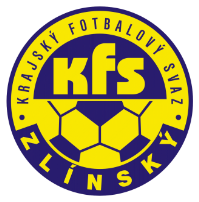 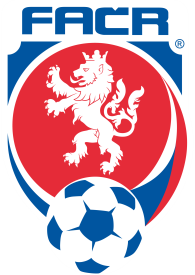 Hradská 854, 760 01 ZLÍN       Tel: 577 019 393Email: lukas@kfszlin.cz  
__________________________________________________________________________Rozhodnutí DK Zlínského KFS ze dne 10.10.2018 DŘ FAČR § 47/1a, § 20/8 RS KFS čl. 41/1 – opakované napomínání 4 ŽKHolba Jaromír	- 96020227 – TJ Nedašov – ZČN na 4 SU od 6.10.2018, poplatek 200,- KčDŘ FAČR § 45/1 – pohoršující, urážlivé nebo ponižující chování vůči delegovaným osobámBolcek David - 79010152	 - FK Vigantice – ZČN na 1 SU od 7.10.2018, poplatek 200,- KčDŘ FAČR § 46/1 – vyloučení pro druhé napomenutíPaprskář David	- 99030002 – FK  Vigantice – ZČN na 2 SU od 7.10.2018, poplatek 200,- KčDŘ FAČR § 42/1 – surová hraHrabovský David – 97081310 – TJ Sokol Kateřinice – ZČN na 1 SU od 7.10.2018, poplatek 200,- KčDŘ FAČR § 43/1 – narušení řádného průběhu hryBaroš Miroslav	- 86020693 – TJ Sokol Hutisko – ZČN na 3 SU od 6.10.2018, poplatek 200,- KčDŘ FAČR § 42/1 – surová hraMaliňák Pavel - 	92051679 – TJ Tatran Halenkov - ZČN na 1 SU od 7.10.2018, poplatek 200,- KčDŘ FAČR § 46/1 – vyloučení pro druhé napomenutíMotal Petr – 94011081 -  FK Admira Hulín - ZČN na 1 SU od 7.10.2018, poplatek 200,- KčDŘ FAČR § 46/1 – vyloučení pro druhé napomenutíPanáček Miroslav – 86060213 – FK Chropyně - ZČN na 1 SU od 7.10.2018, poplatek 200,- KčDŘ FAČR § 46/1 – vyloučení pro druhé napomenutíJokl Zdeněk – 83110745 – TJ Sokol Tečovice - ZČN na 1 SU od 7.10.2018, poplatek 200,- KčDŘ FAČR § 46/1 – vyloučení pro druhé napomenutíMachala Michal	 - 97120684 – TJ Drslavice - ZČN na 1 SU od 5.10.2018, poplatek 200,- KčDŘ FAČR § 46/1 – vyloučení pro druhé napomenutíBartošík Přemek – 01081005 – Jiskra St. Město - ZČN na 1 SU od 7.10.2018, poplatek 100,- KčDŘ FAČR § 46/1 – vyloučení pro druhé napomenutíPalička Michal	- 00030857 – FC Viktoria Otrokovice - ZČN na 1 SU od 6.10.2018, poplatek 100,- KčDŘ FAČR § 46/1 – vyloučení pro druhé napomenutíKřenek Martin – 89040104 – FK Prostř. Bečva –  žádost o prominutí trestu, poplatek 200,- KčDŘ FAČR § 39/1 – žádosti se nevyhovujeRachůnek Tomáš – 89081161 – TJ TATRAN Havřice – žádost o prominutí trestu, poplatek 200,- KčDŘ FAČR - § 48/1 – žádosti se vyhovuje částečně, činnost uvolněna od 15.10.2018Popelka Stanislav – 77091823 – SK Březolupy – ZČN na 1 SU od 30.9.2018, poplatek 200,- KčDŘ FAČR § 46/1 – vyloučení pro druhé napomenutíKlust Richard – 66070671 – FK Vigantice – pokuta 500,- Kč, poplatek 200,- KčDŘ FAČR § 45/1, § 20/8 - pohoršující, urážlivé nebo ponižující chování vůči delegovaným osobám vykázáníz lavičkyMalina Rostislav – 79030218 – FK Vigantice – pokuta 1.000,- Kč, poplatek 200,- KčDŘ FAČR - § 45/2 - pohoršující, urážlivé nebo ponižující chování vůči delegovaným osobám – po skončení zápasu, při podpisu zápisuPříjmení,jménoIDPočet ŽKpokutapoplatekOddíl,klubNaňák Patrik910412224 ŽK100,- Kč300,- KčBrumovNovák Marek940707574 ŽK100,- Kč300,- KčBrumovJuráň Jakub931005104 ŽK100,- Kč300,- KčBystřice pHBarcuch Vlastimil880903654 ŽK100,- Kč300,- KčProvodovVašut Vojtěch920522594 ŽK100,- Kč300,- KčVel. KarloviceSedlačík Jakub960814544 ŽK100,- Kč200,- KčBrumov BHorák Petr921211264 ŽK100,- Kč200,- KčHrachovecVadel Lukáš880410694 ŽK100,- Kč200,- KčKelčBlažek Radim871214994 ŽK100,- Kč200,- KčPodlesíKušnier Jozef870909674 ŽK100,- Kč200,- KčVal. PříkazyKřižka David930901784 ŽK100,- Kč200,- KčBojkovicePisklák Tomáš900418954 ŽK100,- Kč200,- KčNedachlebiceMaliňák Pavel920516794 ŽK100,- Kč200,- KčHalenkovVaštík Peter860424864 ŽK100,- Kč200,- KčHorní LidečKučera Radek891019534 ŽK100,- Kč200,- KčHovězíHarnádek Michal990815954 ŽK100,- Kč200,- KčLidečkoVáclavíček Martin910518744 ŽK100,- Kč200,- KčKostelec u HolKahaja Daniel900610484 ŽK100,- Kč200,- KčMladcováPlachý Jaroslav901204344 ŽK100,- Kč200,- KčTečoviceManiatis Tomáš981206734 ŽK100,- Kč200,- Kč1.FC SlováckoKunorza Michal891214494 ŽK100,- Kč200,- KčLudkoviceMachala Lukáš791212994 ŽK100,- Kč200,- KčZlechovMartiš Roman011103084 ŽK50,- Kč100,- KčHlukDlouhý David011204164 ŽK50,- Kč100,- KčLoukyPalička Michal000308574 ŽK50,- Kč100,- KčV. OtrokovicePalička Milan800905074 ŽK100,- Kč200,- KčSemetínBil Martin010702844 ŽK50,- Kč100,- KčVel. KarloviceKovář Štěpán021200994 ŽK50,- Kč100,- KčVizoviceHandl Tomáš000114884 ŽK50,- Kč100,- KčKoryčanyGoldman Lukáš000515644 ŽK50,- Kč100,- KčMorkovice